Name of workshopInstitute and country where it is being heldStart date – end date of workshopREGISTRATION FORMSupporting informationPlease complete this form and forward it to “person@email.com”. In order to ensure the course is tailored to the delegates knowledge and experience, please also attach the following documents to the email:A current curriculum vitae (no longer than 2 pages)Covering letter from the Principle Investigator (PI) confirming that you will be given time to participate in the training and related dutiesAuthors: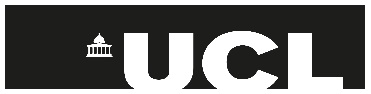 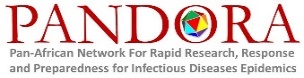 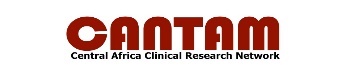 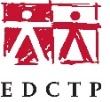 Dr Linzy Elton, University College London, UKDr Liã Bárbara Arruda, University College London, UKProfessor Timothy D McHugh, University College London, UKEloise Rose, University College London, UKPersonal informationPersonal informationFirst name (as it appears on your passport)Middle name(s) (as it appears on your passport)Last name(s) (as it appears on your passport)NationalityDate of birthGenderContact number (including country code)Email addressDietary requirements (e.g. halal, vegetarian)Current employment Current employment Name of current employerCurrent employer addressCurrent job titleStart dateEnd dateBrief summary of main duties (250 words max)Reasons for attending (what would you like to get out of the course?) (250 words max)Any further requests related to the training courseRelevant training courses attended (please provide details of courses you have attended or are currently attending) (500 words max)Previous experience of topic of your workshop (500 words max)Previous experience of topic of your workshop (500 words max)Future work (please outline how you plan to use the information from the course in the future and whether you are willing and able to disseminate this information to others within your institution/country (max 500 words)).Future work (please outline how you plan to use the information from the course in the future and whether you are willing and able to disseminate this information to others within your institution/country (max 500 words)).